Microsoft Forms in Office 365 and Lingt.com Are you looking for ways to have your students practice test taking skills?  Do your students need help with skimming and scanning?  Do your students need more listening and speaking practice?  Here are a couple different ways to help while also including technology…or not, some of this can be done on paper.READING: Microsoft Forms in Office 365 (can be copied from the Tests and Test Prep Book and completed with paper and pencil if you choose)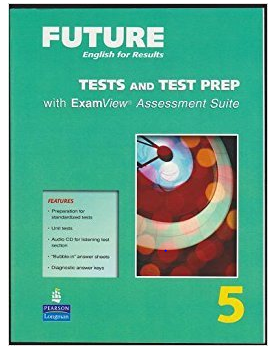            Can be used with a Book Club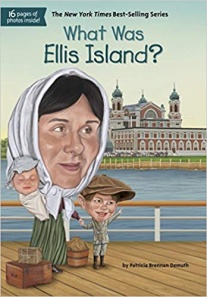                   Can be used on the computer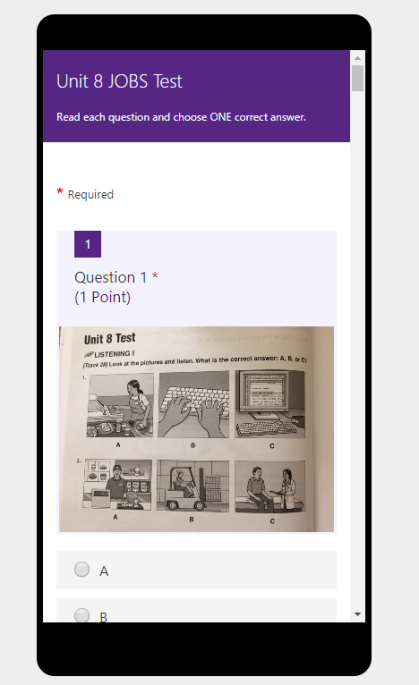 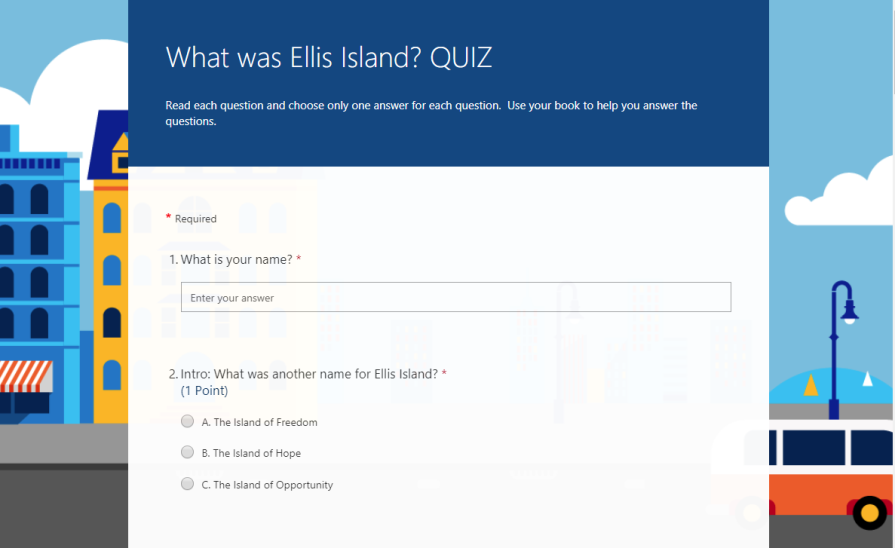                                         Can be used as you finish a unit in the book                                                                 Can be used on smart phones*Example: Unit 2 Test on the Family Intermediate I https://forms.office.com/Pages/ResponsePage.aspx?id=Cx5ATVJlCE69OKjRXKDd2aSXHZOJU_9GvZ9FELo7tcRUNDY5U0Q2Q09EWDVLVU5VTVNTTUNNSDFTNi4u *How to create a quiz in Microsoft Formshttps://www.youtube.com/watch?v=yVKEBdcocgw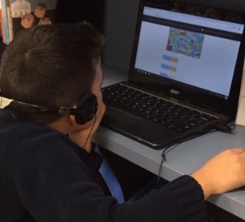 How to create a survey in Microsoft Formshttps://www.youtube.com/watch?v=-OzDE6XE0T4    LISTENING/SPEAKING: Lingt.comLingt.com how to get an account, create a class, create an assignment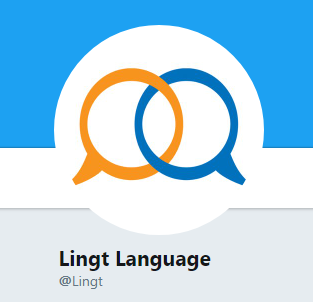 https://www.youtube.com/watch?v=HV2TJ7AvjFEhttps://www.lingt.com/Example: Introduction Beginning IIhttps://www.lingt.com/ms.%20watkins/mc-esol-intermediate-i-sum2018/83448/intermediate-i-summer-2018-introduction-92/